Science Center of Iowa Maker Faire Committee Benefits and ResponsibilitiesThe benefits of participating on SCI’s Maker Faire Committee are endless and allow individuals and organizations to engage in exciting events and activities that support STEM education in Iowa. Here are just a few: Extensive networking opportunities with like-minded members of the Des Moines community Social engagements Complimentary SCI membership after 40 hours of volunteer serviceFree parking at SCI while volunteeringSCI Committee members will not asked to work the event, simply kick-back and enjoy all of your hard work! The role of the Maker Faire Committee is to help SCI secure and brainstorm new exhibitors, as well as help plan and execute Des Moines first Maker Faire! Duties include: Attend monthly committee meetingsCreatively brainstorm and secure exhibitors Provide feedback to SCI staffOpen doors for new sponsorships Open doors for new partnerships Attend the EventSet-up help during flexible shifts two days before the event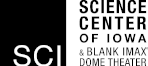 